О внесении изменений в решение Собрания депутатов Трехбалтаевского сельского поселения  от  27 декабря  2016 г. № 1«Об утверждении  Правил землепользования и застройки Трехбалтаевского сельского поселения   Шемуршинского района Чувашской Республики»
 В соответствии  с Федеральным  законом   от 06.10.2003 г. № 131-ФЗ  « Об общих принципах организации местного самоуправления  в Российской Федерации» Собрание депутатов Трехбалтаевского сельского поселения решило:          Внести в решение Собрания депутатов Трехбалтаевского сельского поселения от   27   декабря 2016года   №1  «Об утверждении  Правил землепользования и застройки  Трехбалтаевского сельского поселения    Шемуршинского района Чувашской   Республики»  следующие изменения:             1. Изменить вид разрешенного использования земельного участка, расположенного по адресу :Чувашская Республика-Чувашия, р-н Шемуршинский, с.пос.Трехбалтаевское, с.Трехбалтаево, ул.Ленина дом № 54 А , с кадастровым номером 21:22:03016:173, площадью 500 кв.метров с «для ведения личного подсобного хозяйства» на «магазины»           2.Настоящее решение вступает в силу  со дня его подписания.Председатель Собрания депутатовТрехбалтаевского сельскогопоселения Шемуршинского района			    		             И.Р.АлиулловГлава Трехбалтаевского сельскогопоселения Шемуршинского района		          Чувашской Республики                                                                		       Ф.Ф.Рахматуллов  ЧЁВАШ РЕСПУБЛИКИШЁМЁРШЁ РАЙОН,ЧУВАШСКАЯ РЕСПУБЛИКА ШЕМУРШИНСКИЙ РАЙОН ПЁЛТИЕЛЯЛ ПОСЕЛЕНИЙ,Н ДЕПУТАТСЕН ПУХЁВ, ЙЫШЁНУ  17        12       2018     № 6Пёлтиел ял.СОБРАНИЕ ДЕПУТАТОВ ТРЕХБАЛТАЕВСКОГО СЕЛЬСКОГО  ПОСЕЛЕНИЯ                     РЕШЕНИЕ          17          12      2018     № 6             село Трехбалтаево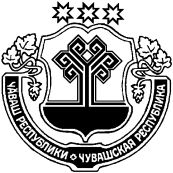 